HARMONOGRAM SZKOLENIA           „Prawo, księgowość, finanse, zarządzanie w organizacji”                                                      Staszów, dn. 20.02.2020 r.                                  
09:00 ROZPOCZĘCIE SZKOLENIA   09:15-12:00 SESJA I Jak prowadzić dokumentację finansową? Jak zadbać o sprawozdawczość w NGO? 
Jak dzielimy koszty w organizacji pozarządowej? Kiedy działalność odpłatna staje się działalnością gospodarczą? Jak prowadzić kasę w NGO?10:30-10:45 PRZERWA KAWOWA  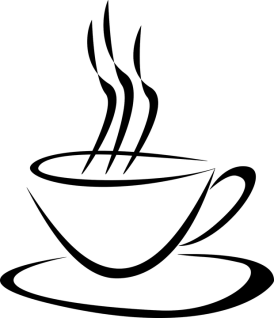 Podatki i zwolnienia podatkowe w NGOpodatek CIT - przychody/koszty/dochód w tym dochód zwolniony z art. 17;
 case study - sporządzamy CIT-8 oraz CIT-8 na przykładziepodatek VAT - zwolnienia podmiotowe/przedmiotowe, podatek VAT a dotacje (odliczanie i zwrot podatku zgodnie z art. 86 ustawy VAT), dotacja jako obrót z art. 29 
a ustawyinne zwolnienia podatkowe12:00-12:30 OBIAD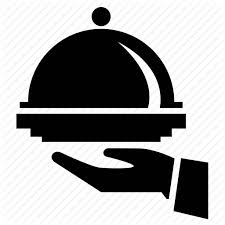 12:30-16:00 SESJA IIPodmioty ekonomii społecznej Mam pomysł – zakładam stowarzyszenieUprawnienia i obowiązki członkowskieOdpowiedzialność i obowiązki członków władz stowarzyszeniaDziałalność organizacji i jej wpływ na system księgowyPodstawowe zagadnienia  z zakresu podatkówSprawozdawczość finansowa organizacjiJak przygotować i przeprowadzić posiedzenie ZarząduWalne zebranie członkówPanel dyskusyjny